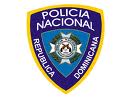 República DominicanaOFICINA DE LIBRE ACCESO A LA INFORMACIÓN PÚBLICAPALACIO DE LA POLICIA NACIONALSanto Domingo                                               “Todo Por la Patria“‟AÑO DEL FOMENTO DE LAS EXPORTACIONES”06 de abril 2018.-OFICIO NUM. 025Al		:	Director General de la Policía Nacional, P. N.			SU DESPACHO.-Vía		:   	Director de Comunicaciones y Estratégicas. Asunto 	:	 Memoria correspondiente al trimestre año 2018, Enero, Febrero,                               	Marzo.-                     1.- Respetuosamente, me dirijo a ese Superior Despacho, con la finalidad de rendirle un informe de las actividades administrativas realizadas por esta Oficina durante el trimestre Enero, Febrero, Marzo del año en curso. DETALLEExpediente recibido para entregar …………..………………….…… 071Solicitudes entregadas…………………………………………….…..  049Solicitudes pendientes de entrega………………………………..….. 022Solicitudes hechas en otra oficinas……………………………………038Oficios expedidos ….………………………………………………..…. 025Memorándum recibidos……………………………………………….. 000Memorándum expedidos…………………………………………….... 000Quejas recibidos por el sistema ( 311)…………………………….…..008Quejas en proceso ( 311)……………………………………………… 001Quejas cerradas ( 311) ………………………………………………….005Quejas en complejo ( 311)…………………………..………………... 002Solicitudes recibidas por el sistema (SAIP)…………………………. 025Solicitudes en espera del departamento correspondiente (SAIP).…006Solicitudes disponible para la entrega (SAIP)……………………..….004Solicitudes  incompletas (SAIP)………………………..……………….003Solicitudes entregadas en la oficina (SAIP)…………….……………..008Solicitudes enviadas por correa (SAIP) ……………………………… 004LIC. OSCAR A.  PORTES LORENZO.Mayor, P. N.ENCARGADO LIBRE ACCESO INFORMACIÓN PUBLICA, P.N.